Avis d’ouverture Fenêtre de dépôt pour la réalisation d’heures de répit au domicile par unePlateforme de répit et d’accompagnement (PFRA) Personnes âgées 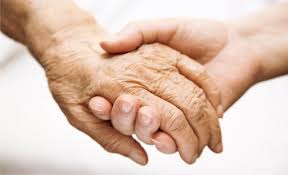 SOMMAIREQUALITE ET ADRESSE DE L’AUTORITE EN CHARGE DE L’APPEL A CANDIDATURESOBJET DE L’APPEL A CANDIDATURECAHIER DES CHARGESCOMPOSITION ATTENDUE DU DOSSIERMODALITES DE DEPOT D’INSTRUCTIONANNEXESQUALITE ET ADRESSE DE L’AUTORITE EN CHARGE DE L’APPEL A CANDIDATURESCette fenêtre de dépôt est portée par :Monsieur Jérôme JUMELDirecteur général de l’Agence Régionale de Santé Pays de la Loire17 Boulevard Gaston Doumergue 44262 NANTES cedex 2  OBJET DE LA FENÊTRE DE DEPÔTLa présente fenêtre de dépôt ouverte par l’ARS Pays-de-la-Loire a pour objet la réalisation d’heures de répit au domicile.Candidats éligiblesLe porteur du projet devra impérativement être une plateforme de répit et d’accompagnement pour personnes âgées (PFRA-PA).CAHIER DES CHARGESLe cahier des charges est annexé au présent avis.COMPOSITION ATTENDUE DU DOSSIERLe dossier de candidature doit être constitué d’une note décrivant le projet et comportant notamment les éléments suivants :Présentation de la PFRA-PAZone géographique couverte / territoire d’intervention concernés par le projetModalités de repérage du publicNombre d’aidants ciblés Modalités organisationnelles : temps d’intervention, reste à charge, professionnels dédiésPlan de communication (actions envisagées à destination des professionnels et des proches aidants)Les partenariats déjà existants et envisagésBudget prévisionnel en année pleine (incluant la dotation, ainsi que les financements complémentaires prévisionnels) dédié au projetMODALITES DE DEPOT D’INSTRUCTIONL’ouverture de la fenêtre de dépôt fait l'objet d'une publication sur le site internet de l’Agence Régionale de Santé (www.pays-de-la-loire.ars.sante.fr), dans la rubrique appel à candidatures.CalendrierLe calendrier de mise en œuvre de cette mesure est le suivant : Le Directeur Général de l’Agence Régionale de Santé déterminera ensuite les projets retenus.Les projets devront être réceptionnés au plus tard le 1er juin 2024 à 12h :Un exemplaire par lettre recommandée avec avis de réception à l'adresse suivante :    Agence Régionale de Santé des Pays de la LoireDirection de l’Offre de Santé et en faveur de l’AutonomieDépartement Parcours des Personnes Âgée17 Boulevard Gaston Doumergue 44262 NANTES cedex 2Et par voie électronique à l’adresse suivante : ars-pdl-dosa-ppa@ars.sante.fr L’Agence Régionale de Santé Pays de la Loire accusera réception par mail des projets déposés.Tout dossier réceptionné hors délai ne sera pas instruit.